CHRIST CHURCH  LAVENDER BAY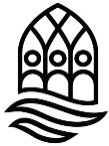 Rejuvenation FundUnder God we are seeking to raise $500,000 over 5 years for rejuvenation work on our facilities. Please place this completed form in a Rejuvenation Fund envelope and place in the offertory bag or the donation box at the rear of the church. You may also email this form directly to the Rector at rectorlavenderbay@gmail.comContact DetailsFirst Name(s):_________________________________ Family Name: _________________________Phone: ______________________________________ Date: ________________________________Email: ____________________________________________________________________________Postal Address:  _____________________________________________________________________I would like a Parish Councillor or the Rector to contact me about the Rejuvenation Fund.I would like information on how to make a bequest.Pledge	You may change your pledge amount at any time by contacting the Rector or a Warden.I/we pledge that I/we will give $ _______  per month, for ______ months.Signature: __________________________________ Date: _____________________I will set up a monthly direct transfer to the Christ Church Lavender Bay Rejuvenation Fund.BSB: 633000. Account: 168439784Please deduct the above pledge from my Visa/Mastercard each month.Name on Card: _______________________________________Card Number:  ___ ___ ___ ___   ___ ___ ___ ___   ___ ___ ___ ___   ___ ___ ___ ___Expiry: ___ ___ / ___ ___ 		CVV: ___ ___ ___I will give cash or cheque in a Rejuvenation Fund envelope each month.Cheques to be made out to “Christ Church Lavender Bay Rejuvenation Fund”.One-off DonationI would like to make a one-off donation of $____________ to the Christ Church Rejuvenation Fund. Signature: __________________________________ Date: _____________________I will set up a direct transfer to the Christ Church Rejuvenation Fund.BSB: 633000. Account: 168439784.Cash or cheque. Cheques to be made out to “Christ Church Lavender Bay Rejuvenation Fund”.Please enclose in a Rejuvenation Fund envelope.Please deduct the above one-off donation from my Visa/Mastercard.Name on Card: _______________________________________Card Number:  ___ ___ ___ ___   ___ ___ ___ ___   ___ ___ ___ ___   ___ ___ ___ ___Expiry: ___ ___ / ___ ___ 		CVV: ___ ___ ___Christ Church Rejuvenation Donations PolicyAll Card details are kept confidentialAll donations are in Australian DollarsAll donations are exclusive of GST